Keith Stephenson Park Nature Play Concept Plan ConsultationFEEDBACK FORMCouncil has engaged designers to develop a concept plan for a nature play area to be located at Keith Stephenson Park, Councils premier regional park facility.The draft concept plan looks at how a nature play space can provide enjoyment, aid physical and mental development as well as helping to interpret the rich culture of the traditional owners to the area.The plan has been developed with considerable input from local Peramangk/Kuarna man Ivan-Tiwu Copley OAM and aims to be an all-ages educative experience in local history, culture and play.Making a Submission Submissions are to be received by 5pm, 9 September 2019  and should be sent to: By Post: 	KSP Playground Consultation 	By email: 	council@mountbarker.sa.gov.auMount Barker District Council	with “KSP Playground ConsultationPO Box 54 	in the subject headingMOUNT BARKER SA 5251 Your Details Please provide your contact details below: Name: 			.…….…………………………………………………………………………Address 		.…….…………………………………………………………………………Email: 			.…….…………………………………………………………………………Contact number: 	.…….…………………………………………………………………………Please note: Submissions received may be available to the general public via a Council Report. Writing Your Submission If you are hand writing your submission, please ensure your comments are easy to read. Please attach additional pages if you need more space. The playground feedback is being sought on is Keith Stephenson Park Nature Play Concept PlanQ1	What do you like about the concept plan?….	Climbing wall…..	Water and mud play…..	BBQ and Picnic Area…..	Loose Parts Nature Play…..	Camp Fire Play Space…..	Nocturnal Tunnels…..	Dry Creek…..	Cultural Learning…..	Other	……………………………………………………………………………………………………	……………………………………………………………………………………………………	……………………………………………………………………………………………………	……………………………………………………………………………………………………Q2	Are there any items of the plan that you would like changed?	……………………………………………………………………………………………………	……………………………………………………………………………………………………	……………………………………………………………………………………………………	……………………………………………………………………………………………………	……………………………………………………………………………………………………	……………………………………………………………………………………………………Q3	What is your level of support for the overall concept plan?….	Strongly Support…..	Support…..	Do Not SupportOther Comments?	……………………………………………………………………………………………………	……………………………………………………………………………………………………	……………………………………………………………………………………………………	……………………………………………………………………………………………………	……………………………………………………………………………………………………	……………………………………………………………………………………………………What happens next? Following the close of the community consultation period, Feedback received will be analysed and used to further develop the playground renewal program.  Thank you for your submissionPlease return to Council before 5pm, 9 September 2019 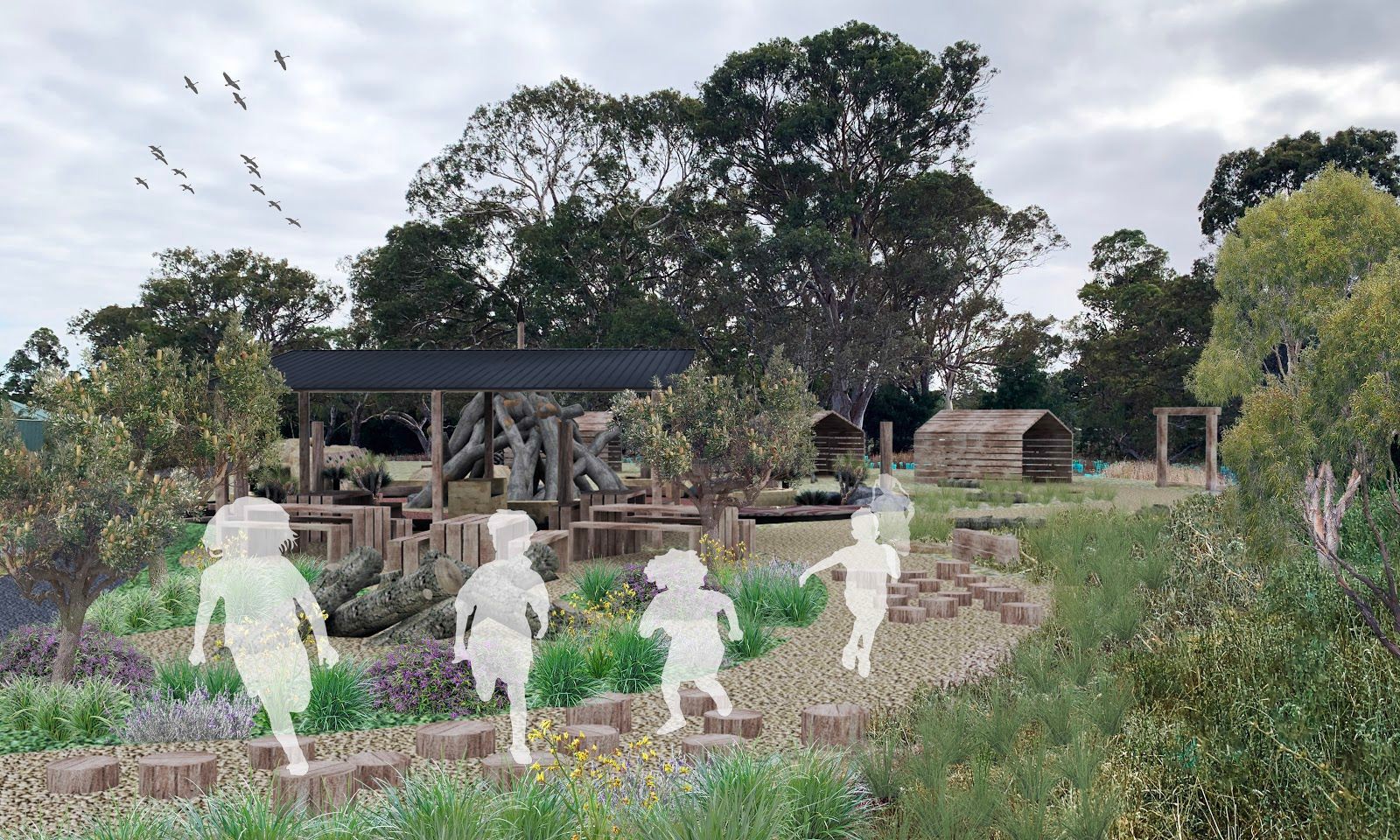 